Wodzierady, 08.08.2023r.Gmina Wodzierady Wodzierady 2498-105 Wodzierady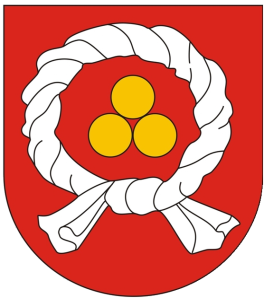 Informacja z otwarcia ofert Dotyczy: „Przygotowanie i dostawa posiłków (usługa cateringowa) dla uczniów i dzieci uczęszczających do szkół podstawowych i przedszkoli prowadzonych przez Gminę Wodzierady w roku szkolnym 2023/2024r.”. Nr postępowania: IZP.271.9.2023.Działając na podstawie art. 222 ust. 5 ustawy z 11 września 2019r. – Prawo zamówień publicznych (Dz.U. poz. 2022 poz. 1710 z póżn. zm.), Zamawiający informuje, że w postępowaniu wpłynęły następujące oferty:Z poważaniem								   Z up. Wójta							     /-/ Barbara Kacprzak         Sekretarz Gminy WodzieradyNumer ofertyWykonawcaCena oferty bruttoTermin płatności faktury1.BOSS Monika Bartnik, ul. Romana 44, 93-370 Łódź355 200,00zł30 dni2.Agepor Enterprises spółka z o.o., ul. Żeromskiego 6, 95-050 Konstantynów Łódzki457 992,00zł30 dni3.ONE&ONLY Sp. z o.o. ul. Sienkiewicza 85/87 lok. 8, 90-057 Łódź650 520,00zł30 dni4.CopyWhite Bartosz Zabost, ul. Grażyny 34 lok. 2, 93-309 Łódź505 800,00zł30 dni5.„MAXI-FOOD” Usługi Gastronomiczne Jarosław Wiśnik, ul. Przyszkole 42, 93-552 Łódź 622 320,00zł30 dni